от 06 декабря 2019 года										№ 1460О внесении изменений в постановление администрации городского округа город Шахунья Нижегородской области от 18.07.2018 № 1012 «Об утверждении Стандартов осуществления внутреннего муниципального финансового контроля»В целях приведения в соответствие с действующим законодательством администрация     городского     округа     город     Шахунья     Нижегородской     области п о с т а н о в л я е т:  1.	В постановление администрации городского округа город Шахунья Нижегородской области от 18.07.2018 № 1012 «Об утверждении Стандартов осуществления внутреннего муниципального финансового контроля» внести следующие изменения:1.1.	В раздел СОВМФК 1 "Организация контрольной деятельности" ("ОКД"):1.1.1.	Пункт 19. изложить в следующей редакции:«п. 19. Объектами внутреннего муниципального финансового контроля (далее - объекты контроля) являются:а) главные распорядители (распорядители, получатели) бюджетных средств городского округа город Шахунья, главные администраторы (администраторы) доходов бюджета городского округа город Шахунья, главные администраторы (администраторы) источников финансирования дефицита бюджета городского округа город Шахунья;б) муниципальные учреждения городского округа город Шахунья;в) муниципальные унитарные предприятия городского округа город Шахунья;г) хозяйственные товарищества и общества с участием городского округа город Шахунья в их уставных (складочных) капиталах, а также коммерческие организации с долей (вкладом) таких товариществ и обществ в их уставных (складочных) капиталах;д) юридические лица (за исключением муниципальных учреждений, муниципальных унитарных предприятий, публично-правовых компаний, хозяйственных товариществ и обществ с участием городского округа город Шахунья в их уставных (складочных) капиталах, а также коммерческих организаций с долей (вкладом) таких товариществ и обществ в их уставных (складочных) капиталах), индивидуальные предприниматели, физические лица, являющиеся:юридическими и физическими лицами, индивидуальными предпринимателями, получающими средства из бюджета городского округа город Шахунья на основании договоров (соглашений) о предоставлении средств из бюджета городского округа город Шахунья и (или) муниципальных контрактов, кредиты, обеспеченные муниципальными гарантиями;исполнителями (поставщиками, подрядчиками) по договорам (соглашениям), заключенным в целях исполнения договоров (соглашений) о предоставлении средств из бюджета городского округа город Шахунья и (или) муниципальных контрактов, которым в соответствии с федеральными законами открыты лицевые счета в финансовом органе городского округа город Шахунья – финансовое управление;е) органы управления государственными внебюджетными фондами, в части  использования средств  бюджета городского округа город Шахунья Нижегородской области»;2.	Начальнику общего отдела администрации городского округа город Шахунья Нижегородской области обеспечить опубликование настоящего постановления на официальном сайте администрации городского округа город Шахунья Нижегородской области.3.	Настоящее постановление вступает в силу со дня официального опубликования.4.	Контроль за исполнением настоящего постановления оставляю за собой.Глава местного самоуправлениягородского округа город Шахунья							  Р.В.Кошелев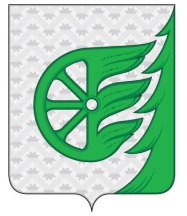 Администрация городского округа город ШахуньяНижегородской областиП О С Т А Н О В Л Е Н И Е